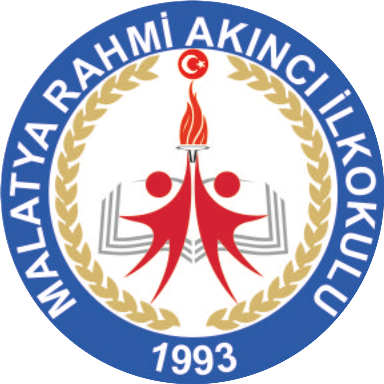 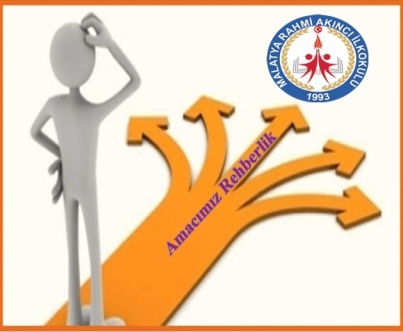 AMACIMIZ REHBERLİK PROJESİAMAÇProjenin Adı :                                          AMACIMIZ REHBERLİKProjenin Sahibi :                                     Rahmi Akıncı İlkokulu MüdürlüğüProjenin Yürütücüsü :                            Rahmi Akıncı İlkokulu MüdürlüğüProjenin Uygulama Dönemi :               2017-2018 Eğitim Öğretim yılı -                                                                           2020-2021   Eğitim Öğretim yılı     AMACIMIZ REHBERLİK PROJESİPROJE UYGULAMA ADIMLARI:Proje ekibinin oluşturulmasıProje yönetim kurulunun oluşturulmasıProjeye katılacak Öğrencilerinin belirlenmesiProjeye katılacak Öğrenci velilerinin belirlenmesiProjenin tüm velilere, okul çevresine, ilçe geneline ve kamuoyuna duyurulması Proje tanıtım materyallerinin hazırlanmasıProjede verilecek olan Rehberlik konuları ve değerlerinin belirlenmesiYapılan çalışmaların etkinliklerinin hazırlanmasıProje kapsamındaki velilere eğitimlerin verilmesi, tanıtımların yapılması, etkinliklerin düzenlenmesi Proje raporunun hazırlanmasıAMAÇÖğrencilerimizin gelişim süreci içinde karşılaştıkları güçlükleri problem haline dönüşmeden çözmelerine yardımcı olmak,kendini tanıyan, uyum ve iletişim becerisine sahip; güven kazandırmak, hayatı, insanları, kendisini sevdirmek, kendisiyle çevresiyle uyumlu bireyler olarak yetişmelerine katkıda bulunmak için veli desteğinin nasıl sağlanacağı amacını taşır.HEDEFLERÖğrenci-aile-okul üçgeninde sağlıklı iletişimin sağlanmasına yardımcı olarak,Öğrencilerimizin sosyal, duygusal,zihinsel gelişimine katkıda bulunmak,Öğrencilerimizin değişik alanlardaki potansiyellerini fark etmelerini ve gelişimlerini sağlayarak, en yüksek eğitim öğretim performansına ulaşabilmeleri için destek vermek,İLKELERGizlilik, gönüllülük, süreklilik, kişi haklarına saygı, güven, bireyin değerliliği, bireyin özerkliği, işbirliğiKAPSAM	Bu proje Rahmi Akıncı İlkokulu; 1. Sınıf öğrencilerini, öğretmenlerini, ve Rahmi Akıncı İlkokulu velilerine yönelik yapılacak olan; sosyal, kültürel, eğitsel ve akademik alanlarda yapılacak rehberlik etkinlikleri ile diğer çalışmaların düzenlenip yürütülmesiyle ilgili esasları kapsar.DAYANAK	Bu Proje; 1739 Sayılı Milli Eğitim Temel Kanunu,222 Sayılı Eğitim ve Öğretim Kanunu, 652 Sayılı Kanun Hükmünde Kararname, MEB 2006/26 sayılı Okullarda Şiddetin Önlenmesi genelgesi, MEB Değerler Eğitimi Yönergesi, MEB Okul Öncesi Eğitim ve İlköğretim Kurumları Yönetmeliği, MEB Rehberlik ve Psikolojik Danışma Hizmetleri yönetmeliği, MEB Sosyal Etkinlikler Yönetmeliği MEB Okul Aile Birliği Yönetmeliği ve Okullar Hayat Olsun projesine dayanılarak hazırlanmıştır.PROJE YÜRÜTME KURULU1-Veysel GÜLER                         Müdür2-Dilek YILMAZ	Müdür yardımcısı3-Sevim DENİZ	Rehber Öğretmen4-Yıldız İLİK	Rehber Öğretmen5-Ayhan KIZILASLAN         1.Sınıf Öğretmeni6-Yasemin KULAKSIZ         Anasınıfı öğretmeniPROJENİN BİLİM VE DANIŞMA KURULU1-İlçe Milli Eğitim Müdürlüğü2-Rehberlik ve Araştırma Merkezi3-İnönü Üniversitesi Eğitim FakültesiPROJE ÇALIŞMA KOMİSYONU1-Okulumuz anasınıfları Ve 1. Sınıf Öğretmenleri2-Okul Yöneticileri3-Okul Aile birliği yönetimi4-Sınıf anneleriPROJE ORTAKLARI1-Battalgazi İlçe Milli Eğitim Müdürlüğü2-Rehberlik ve Araştırma Merkezi PROJEDE VERİLECEK OLAN REHBERLİK KONULARI1-Sağlıklı beslenme ve temizlik,hijyen,2-İletişim becerileri,3-Anne baba tutumları,4-Ailede mutluluk,sürdürülebilir aile, parçalanmış aile,5-İnternet bağımlılığı,6-güven ve özgüven,7-Mahremiyet eğitimi,8-Akademik başarıda anne rehberliği,9-kaynaştırma eğitimi10-Rehberlik servisi algısı,ETKİNLİKLER“Çay bizden İkram sizden” etkinliğiRehber öğretmenimizin başkanlığında 1. Sınıf şubesi sınıf annesi tarafından ilk grup için belirlenen 10 kişi davet edilir. Okul aile birliği odasında toplanılır. Velilerin getirmiş olduğu küçük ikramlar ve çay eşliğinde yukarıdaki konular hakkında sunum, beyin fırtınası, fikir atölyesi ve grup terapisi çalışmaları yapılır.9 şubeden ilk etapta 10 ar kişi alınır. Bittiğinde ikinci 10 ar kişi ve en son üçüncü 10 kişi alınarak birinci sınıf bayan velilerinin tamamına ulaşılır.Her hafta Salı ve Perşembe haftada iki gün proje uygulanır.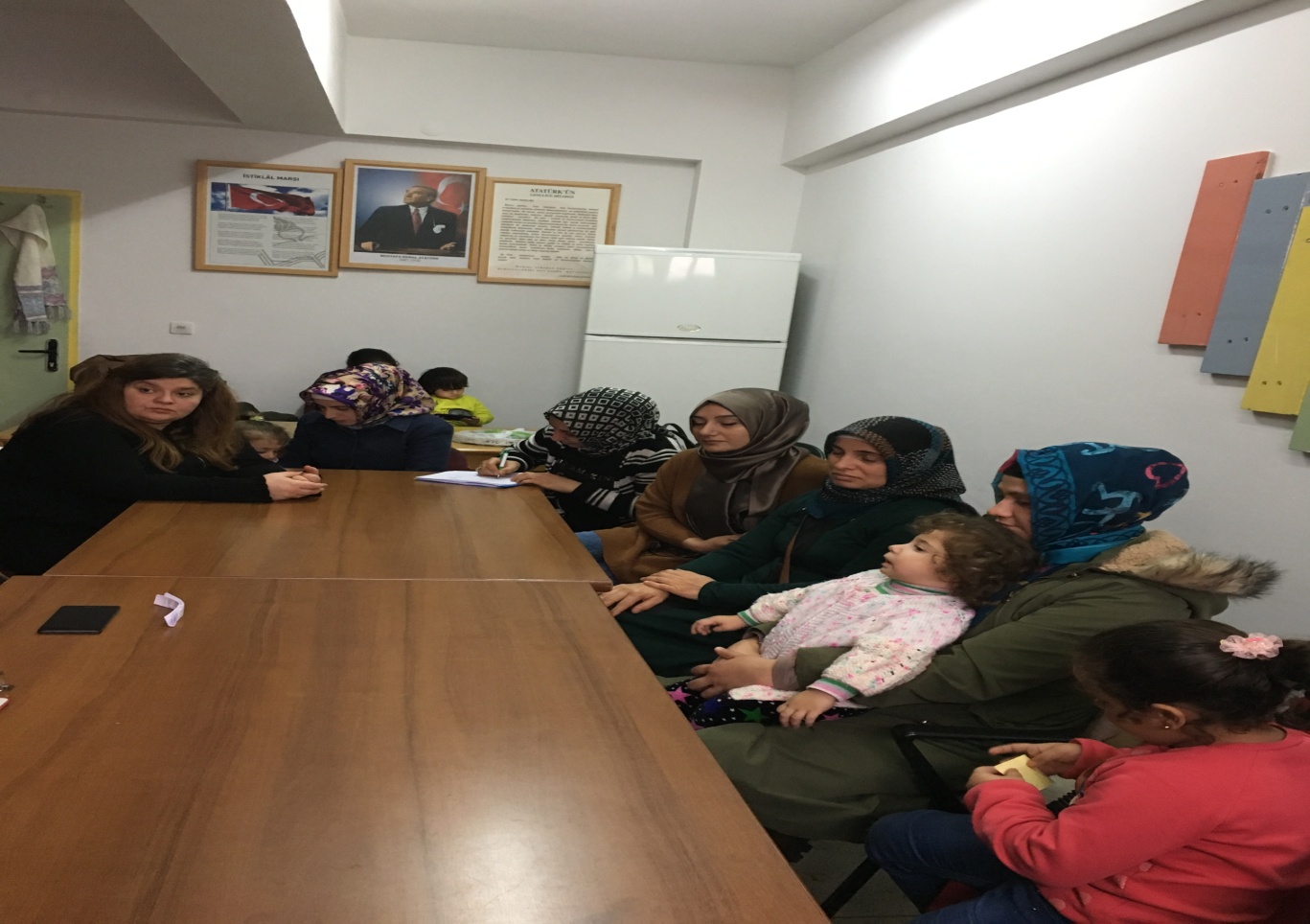 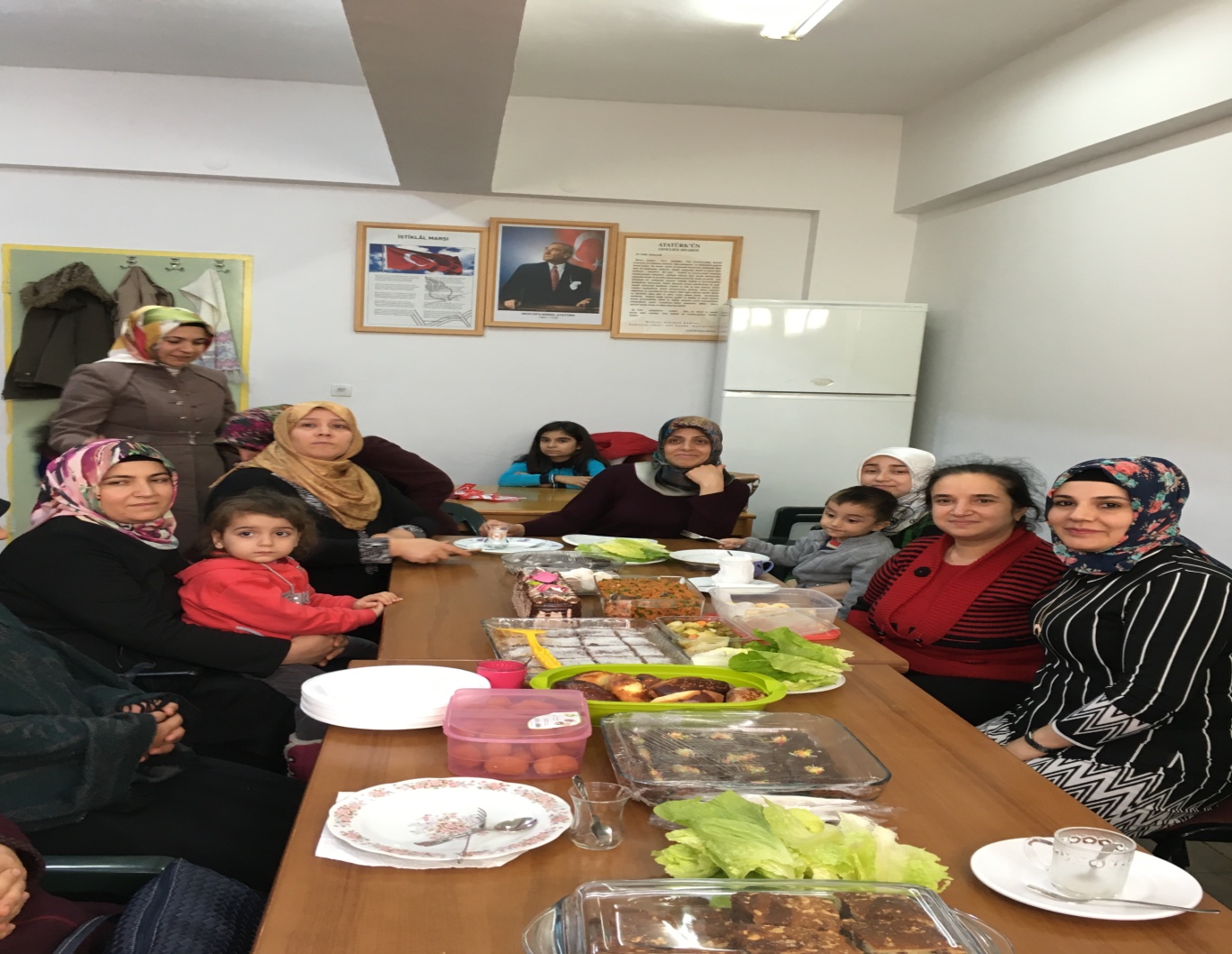        2-Seminerler       3-Kadınlara özel günlerin kutlanması         a-Dünya kadınlar günü          b-Anneler günü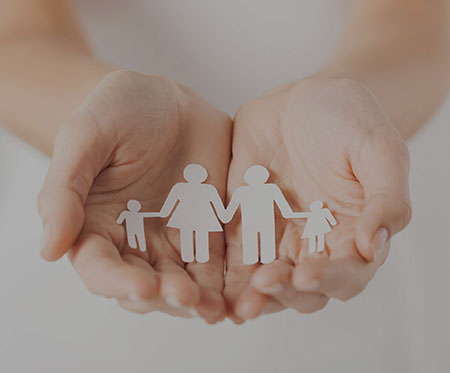 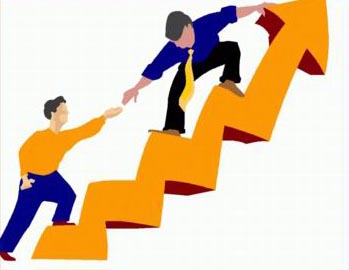 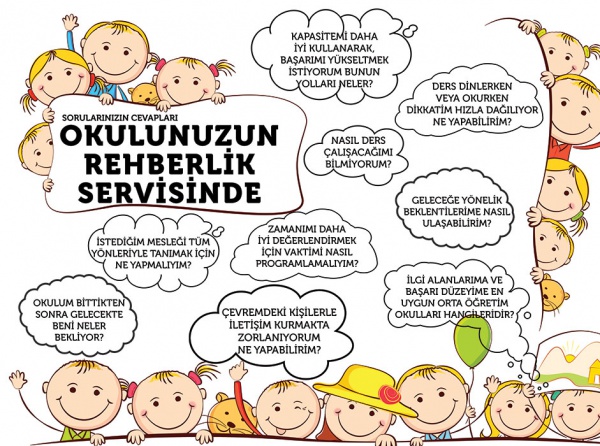 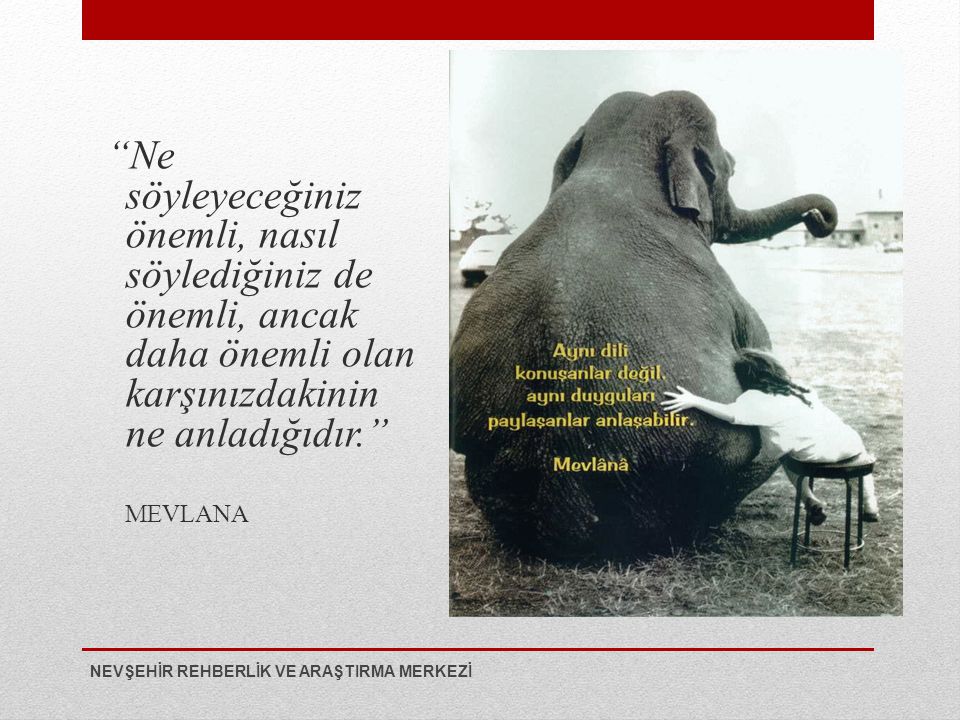 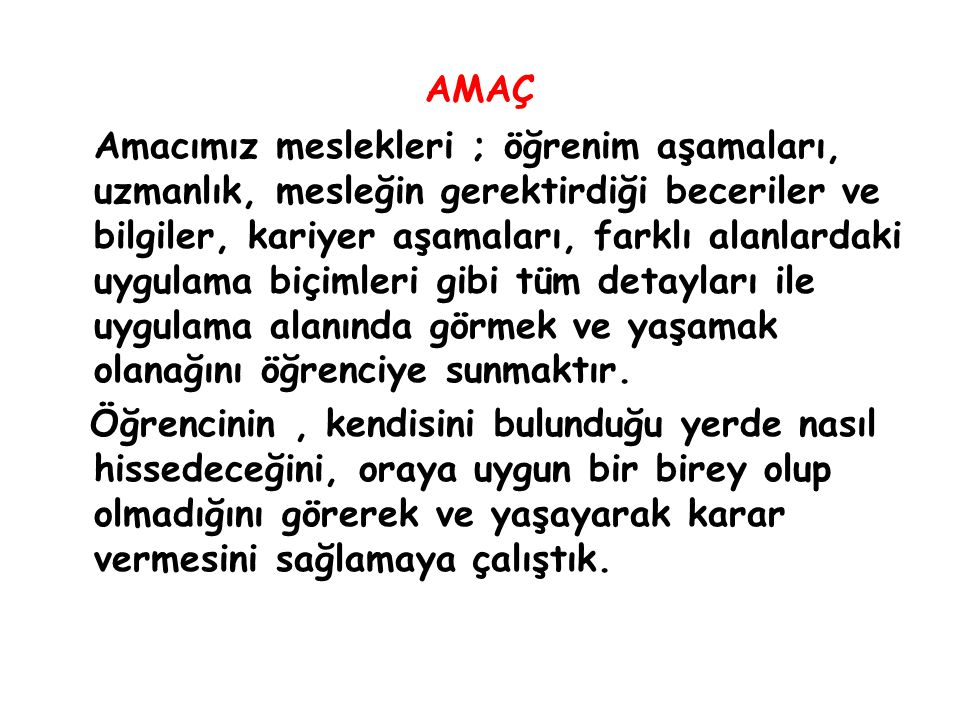 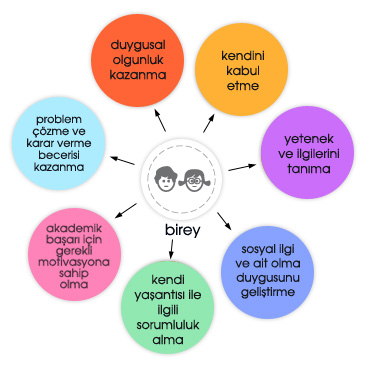 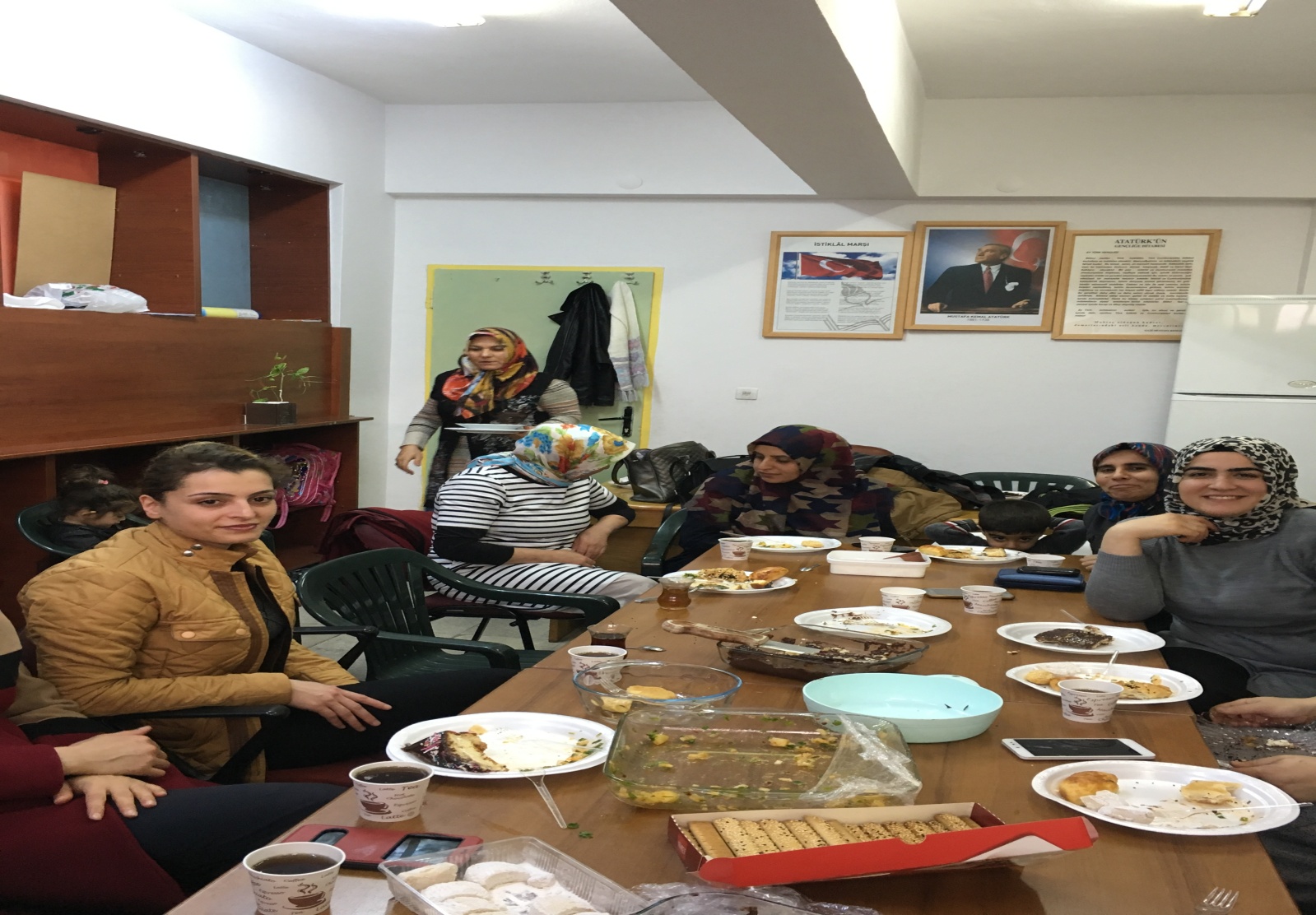 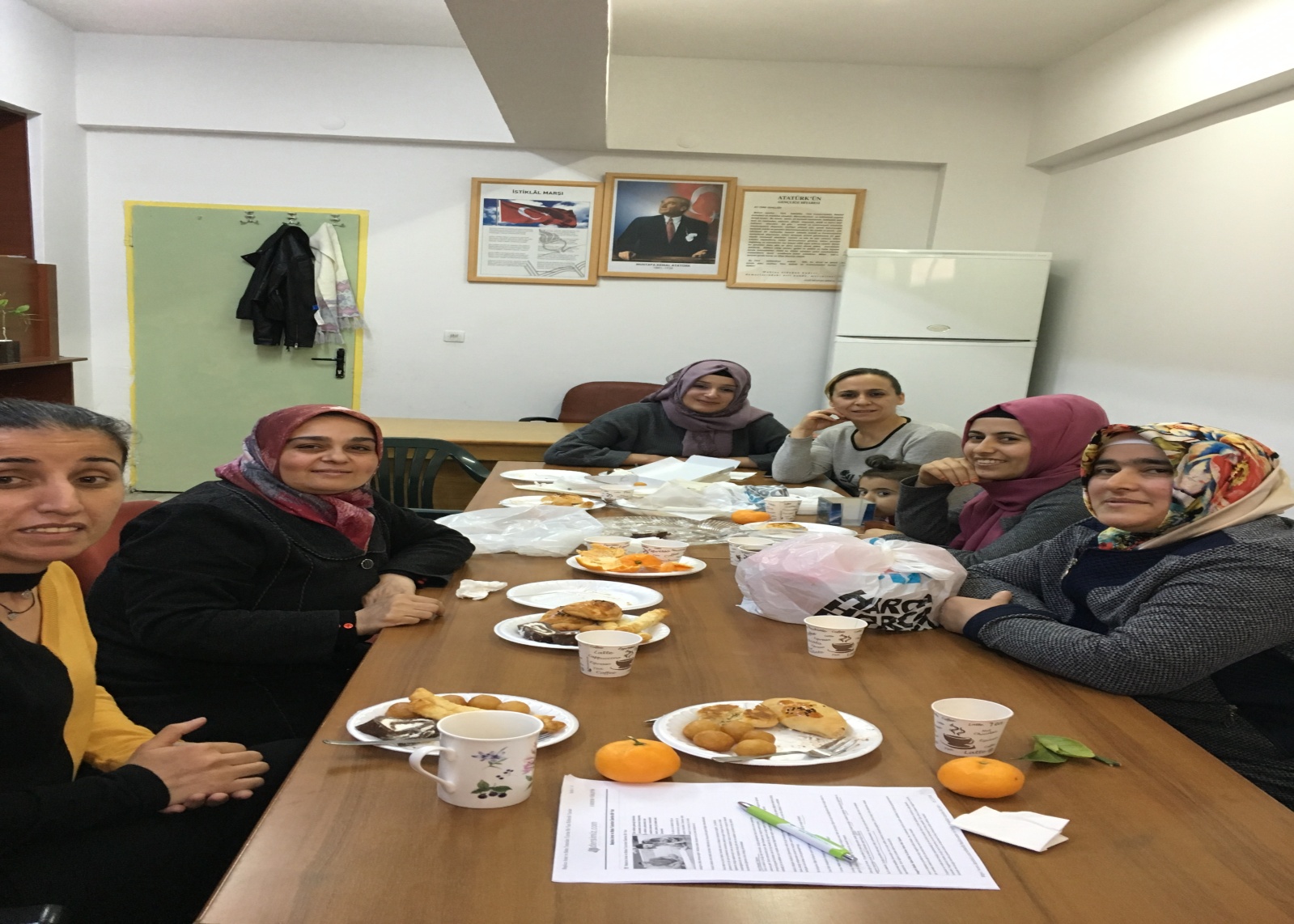 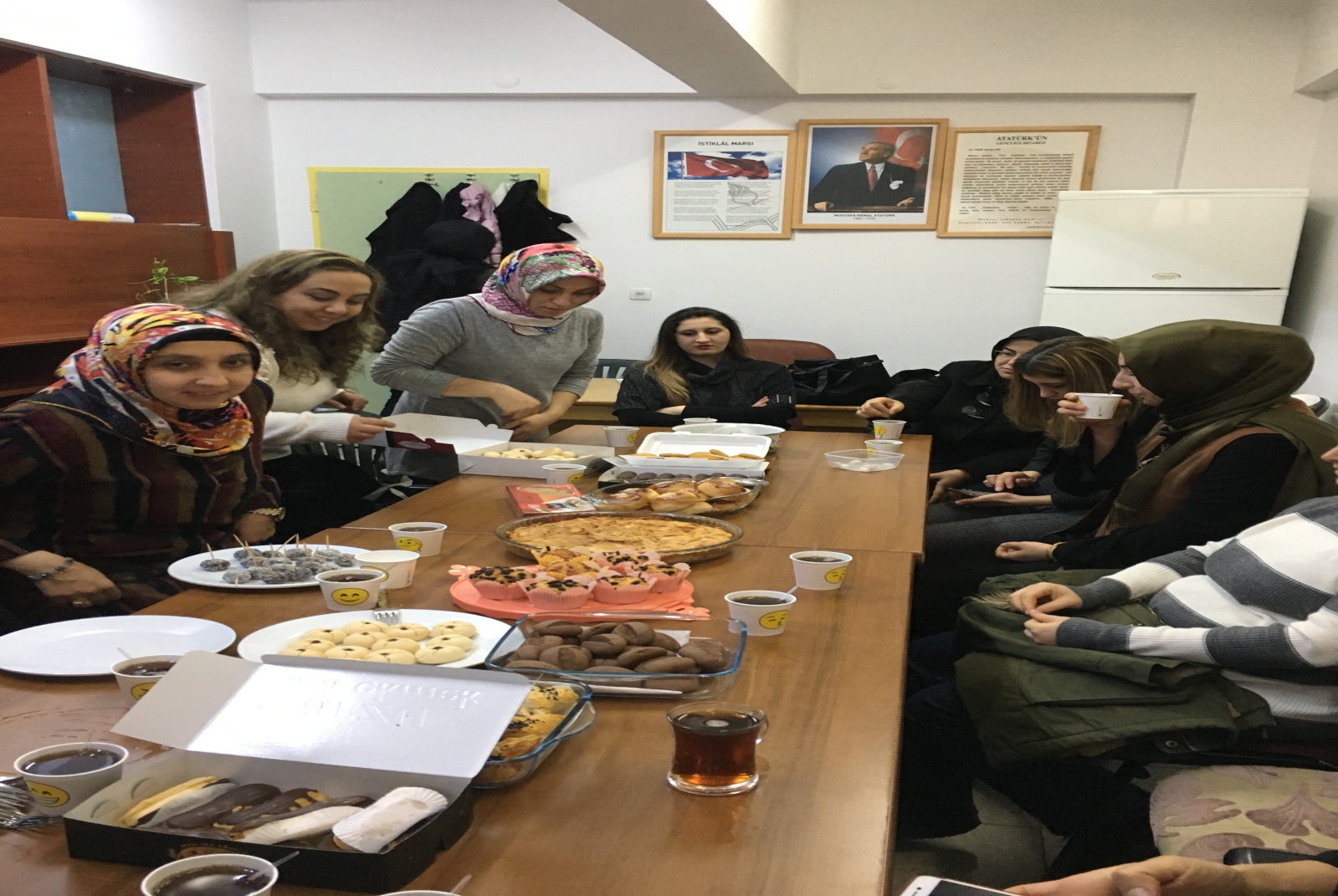 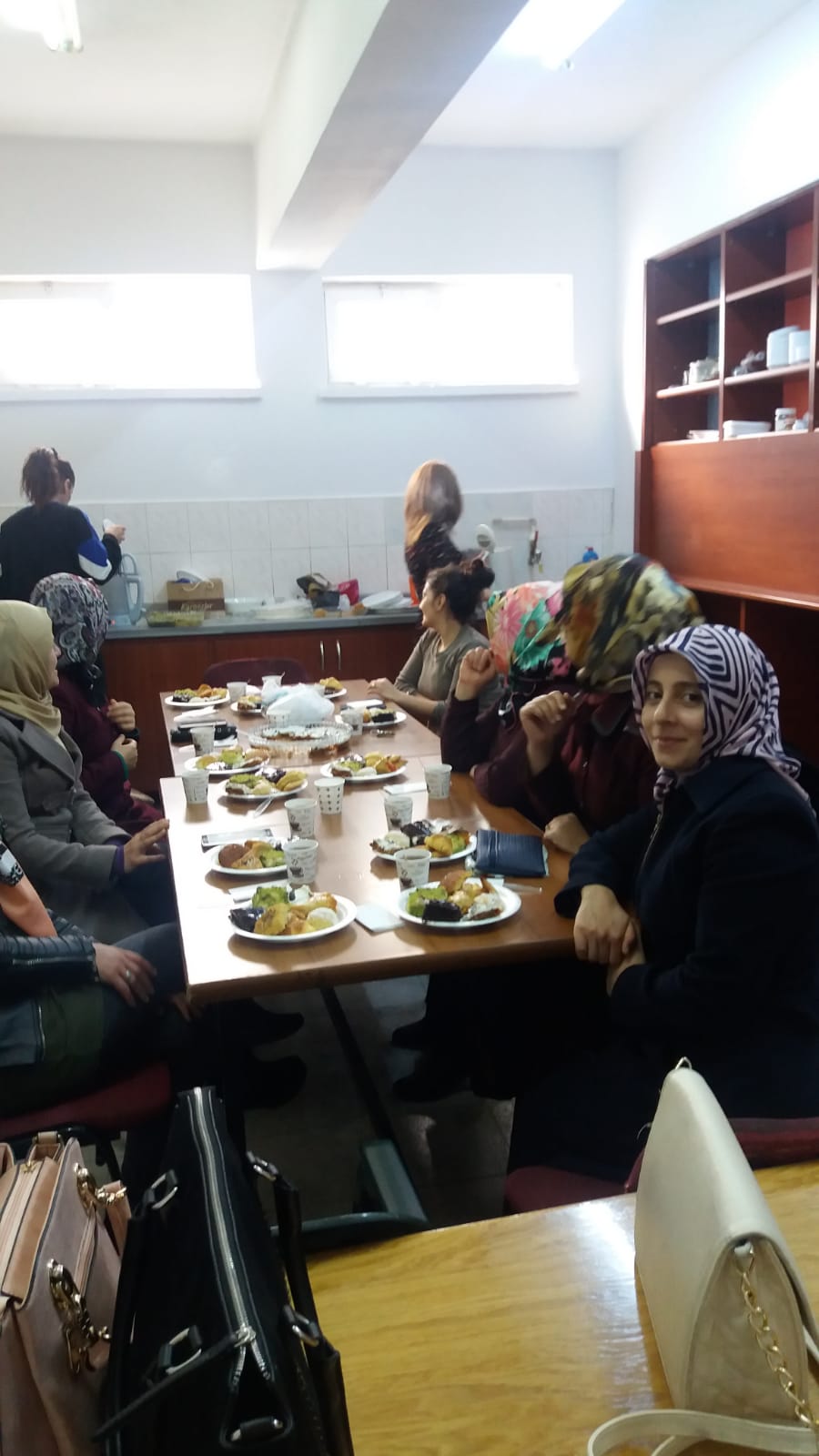 PROJENİN GENELAMAÇLARI VE ÖZELHEDEFLERİ:PROJENİN GENEL AMACI:Okulumuz anasınıfı Ve 1. sınıf öğrencilerinin;Gelişim süreci içinde karşılaştıkları güçlükleri problem haline dönüşmeden çözmelerine yardımcı olmak,kendini tanıyan, uyum ve iletişim becerisine sahip; güven kazandırmak, hayatı, insanları, kendisini sevdirmek, kendisiyle çevresiyle uyumlu bireyler olarak yetişmelerine katkıda bulunmak için veli desteğinin nasıl sağlanacağı amacını taşır.PROJENİN ÖZEL HEDEFLERİ:Okulumuzun anasınıfı  ve 1. sınıflarda eğitim gören öğrencilerin,Öğrenci-aile-okul üçgeninde sağlıklı iletişimin sağlanmasına yardımcı olarak,Öğrencilerimizin sosyal, duygusal,zihinsel gelişimine katkıda bulunmak,Öğrencilerimizin değişik alanlardaki potansiyellerini fark etmelerini ve gelişimlerini sağlayarak, en yüksek eğitim öğretim performansına ulaşabilmeleri için destek vermek,PROJEYİ YÜRÜTECEKKİŞİ/KURUM/KURULUŞLAR:1-Rahmi Akıncı İlkokulu2-Battalgazi İlçe Milli Eğitim Müdürlüğü3-Rehberlik ve Araştırma MerkeziPROJENİN UYGULAMAADIMLARI:Proje ekibinin oluşturulmasıProje yönetim kurulunun oluşturulmasıProjeye katılacak Öğrencilerinin belirlenmesiProjeye katılacak Öğrenci velilerinin belirlenmesiProjenin tüm velilere, okul çevresine, ilçe geneline ve kamuoyuna duyurulması Proje tanıtım materyallerinin hazırlanmasıProjede verilecek olan Rehberlik konuları ve değerlerinin belirlenmesiYapılan çalışmaların etkinliklerinin hazırlanmasıProje kapsamındaki velilere eğitimlerin verilmesi, tanıtımların yapılması, etkinliklerin düzenlenmesi Proje raporunun hazırlanmasıPROJENİN UYGULANACAĞIYER:Rahmi Akıncı İlkokuluRahmi Akıncı İlkokulunun kayıt bölgesinde olan velileri kapsayan mahallelerde PROJENİN BAŞLAMA/BİTİŞTARİHİ:Ekim 2017- Haziran 2021PROJENİN MALİYETİ5,000,00 TLPROJE ÇIKTILARI:Amacımız rehberlik Projesinde:1-Veli okul ilişkileri güçlenir.2-Rehberlik servisi ile ilgili olumsuz kanaatler ortadan kalkar.3-Veli öğretmen rehberlik servisi işbirliği artar.4-Rehberlik ihtiyacı olan veli ve öğretmenlere daha kolay ulaşılır.5- Okula ve rehberlik servisine güven artar.6- Okullarımızın akademik ve sosyal başarısı yükselir.7- Öğrencilerde görülen şiddet eğilimleri büyük oranda ortadan kalkar.8-Sorumluluk duygusu, iç disiplin ve özgüven gelişir.9- Problem çözme ve güçlüklerle baş etme yetenekleri artar.10- Kendini tanır ve kendini yönetmeyi öğrenir.Öğrenciyi hedeflerine taşır, problemlerini kendilerinin çözmesine katkı verir, onların her boyutuyla gelişmelerini destekler.SÜRDÜRÜLEBİLİRLİK:Proje dört Eğitim ve Öğretim dönemini kapsamakta olup, başarılı çıktıları alındığında 2019-2023 stratejik planına uygun stratejik plan süresince uygulanmasıPROJEYİ HAZIRLAYAN:KURUM ADI, HAZIRLAYANINADI SOYADI, E-MAİL, TEL:Rahmi Akıncı İlkokulu MüdürlüğüVeysel GÜLER755679@meb.k12.tr   veysel044@hotmail.com422 326 03 09PROJE AYLIK FAALİYET PLANIPROJE AYLIK FAALİYET PLANIPROJE AYLIK FAALİYET PLANIİŞLENECEK KONULARYAPILACAK ETKİNLİKLER        HAFTALIK ETKİNLİK KONULARI1-Sağlıklı beslenme ve temizlik,hijyen,2-İletişim becerileri,3-Anne baba tutumları,4-Ailede mutluluk,sürdürülebilir aile, parçalanmış aile,5-İnternet bağımlılığı,6-güven ve özgüven,7-Mahremiyet eğitimi,8-Akademik başarıda anne rehberliği,9-kaynaştırma eğitimi10-Rehberlik servisi algısı,SöyleşiGrup terapisiBeyin fırtınasıSunumFikir atölyesi